ПРОВЕРА ЗНАЊА ИЗ МАТЕМАТИКЕ1  А)Од уштеђеног новца Петар је купио џемпер  за 7083 динара.Колико је имаоако му је остало 2789 динара?_________________________________________________________________ _________________________________________________________________   Б) Који бројеви се могу одузети од броја 2500 да би се добио број мањи од 2460 ?__________________________________________________________________ __________________________________________________________________ 2 Израчунај површину коцке ако је једна страна 49 квадратних центиметара!__________________________________________________________________ __________________________________________________________________ 3. Дужина квадра је 14 cm, ширина 19 cm,а висина два пута мања од дужине.Израчунај површину квадра!___________________________________________________________________ ___________________________________________________________________ 4. Израчунај површину акваријума дужине  70 cm,висине 40 cm и ширине  5 dm !___________________________________________________________________ ___________________________________________________________________ ___________________________________________________________________ 5. Кутија облика квадра има димензије 10cm,  11cm  и  5 cm. Колика је површина те кутије  ако  су направљени отвори    димензија  2 cm  и  2 cm ,  a други    2cm  и  3 m .____________________________________________________________________ ____________________________________________________________________ ____________________________________________________________________ Ученик_____________________________________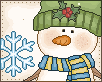 